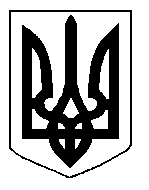 БІЛОЦЕРКІВСЬКА МІСЬКА РАДА	КИЇВСЬКОЇ ОБЛАСТІ	Р І Ш Е Н Н Я
від  25 жовтня  2018 року                                                                        № 2921-59-VIIПро припинення терміну дії договору оренди землі Приватному підприємству «Лека»Розглянувши звернення постійної комісії з питань земельних відносин та земельного кадастру, планування території, будівництва, архітектури, охорони пам’яток, історичного середовища та благоустрою до міського голови від 26 вересня 2018 року №414/2-17, протокол постійної комісії з питань  земельних відносин та земельного кадастру, планування території, будівництва, архітектури, охорони пам’яток, історичного середовища та благоустрою від 26 вересня 2018 року №145, заяву Приватного підприємства «Лека» від 30 серпня 2018 року №4344, відповідно до ст. ст. 12, п. а) ч. 1  ст. 141  Земельного кодексу України, ст. 31 Закону України «Про оренду землі», п.34 ч.1 ст. 26 Закону України «Про місцеве самоврядування в Україні», міська рада вирішила:1.Припинити договір оренди землі з Приватним  підприємством  «Лека» під розміщення аптеки за адресою: вулиця Сквирськке шосе, 228, площею 0,0144 га, який укладений 13 лютого  2006 року на  підставі підпункту 16.10 пункту 16 рішення двадцять дев’ятої сесії міської ради IV скликання  від 31 жовтня 2005 року  № 357 «Про попереднє погодження місця розташування об’єкту, надання земельних ділянок в оренду, постійне користування та у власність»  та зареєстрований в Київській регіональній філії №4 державного підприємства «Центр державного земельного кадастру», про що у Державному реєстрі земель вчинено запис від 13 лютого 2006 року за №040601000147,  у зв’язку з припиненням підприємницької діяльності.2.Особі, зазначеній в цьому рішенні звернутися до управління регулювання земельних відносин Білоцерківської міської ради для укладання додаткової угоди про припинення договору оренди землі від 13 лютого  2006 року відповідно до даного рішення, а також оформити інші документи, необхідні для вчинення цієї угоди.3.Особі, зазначеній в цьому рішенні, зареєструвати припинення права оренди земельної ділянки в порядку, визначеному чинним законодавством України.4. Контроль за виконанням цього рішення покласти на постійну комісію з питань  земельних відносин та земельного кадастру, планування території, будівництва, архітектури, охорони пам’яток, історичного середовища та благоустрою.Міський голова                                                                         Г. Дикий                          	                                                     